КОНКУРСНОЕ ЗАДАНИЕпо компетенцииРЕЗЬБА ПО ДЕРЕВУ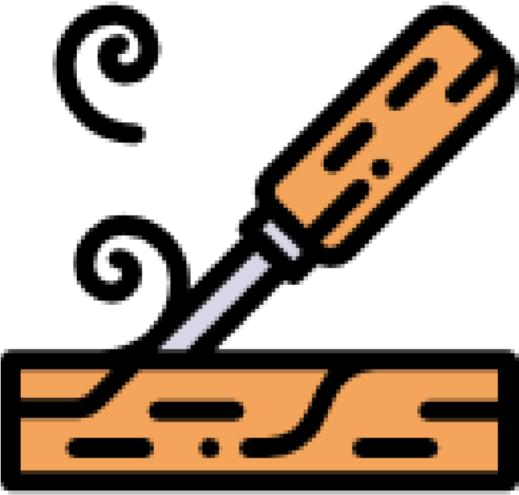 Чебоксары 2022Описание компетенцииАктуальность компетенцииСовременные интерьеры подразумевают активное использование практичных строительных материалов, таких как хромированный металл, полированное стекло, глянцевый пластик.Но   приверженцам   классики,    тем,    кто    привык    к    настоящей    роскоши, не всегда показной, но всегда изысканной, по душе остались интерьеры в стиле элегантного модерна, простого и милого прованса или кантри, роскошного барокко. И такие        интерьеры        отличает        обилие        натурального        дерева.         Живая и настоящая древесина, теплая на ощупь, и распространяющая аромат леса умиротворяет, успокаивает и гармонизирует домашнюю обстановку. Деревянные предметы мебели наиболее эффектно смотрятся с полированными или резными поверхностями.Именно    поэтому     резьба    по    дереву     не    оставила    своей    актуальности и сегодня, несмотря на активное проникновение современных материалов, красивых, но, к сожалению, искусственных. Изделия из дерева во все времена пользовались у народа заслуженной любовью. Они представляют собой лучшее украшение любого дома, поскольку обладают очаровательным внешним видом. Они способны дополнить интерьер не только квартиры, но и загородного дома, а также привнести в атмосферу теплоту и уют.Возможные места для трудоустройства: предприятия по изготовлению товаров народных промыслов, индивидуальное предпринимательство по изготовлению резных изделий из дерева, мебельные и другие предприятия по обработке древесины.Профессии, по которым участники смогут трудоустроиться после получения данной компетенцииСтоляр.Плотник.Реставратор.Краснодеревщик.Резчик по дереву.Токари, которые работаю с деревом на станках.Дизайнер мебели.Скульптор.Ландшафтный архитектор.Мастер деревообрабатывающего цеха.Ссылка на образовательный и/или профессиональный стандарт.Требования к квалификации   Конкурсное задание  Краткое описание заданияШкольники: в ходе выполнения конкурсного задания участники должны выполнить чертеж по образцу на деревянном панно размером 170*110мм., а затем по чертежу выполнить плосковыемчатую резьбу.Структура и подробное описание конкурсного задания.Последовательность выполнения задания2.3.1. Конкурсное заданиеКонкурсное задание для школьникаПроизвести перенос чертежа на заготовку с помощью линейки, карандаша  и циркуля в соответствии с образцом.Выполнить резьбу.Продемонстрировать высокое качество исполнения, знания и технику выполнения  резьбы.Соблюдать правила безопасности при пользовании режущего инструмента.Особые указания:Можно использовать свои чертёжные инструменты и резчицкие приспособления и инструменты.Категорически запрещается брать с собой на соревновательную площадку участникам опасные режущие и колющие инструменты и электроинструменты.30% изменение конкурсного задания.Может быть заменён чертёж одного из элементов узора. Вид резьбы, вид дерева  категорически изменять нельзя.Критерии оценки выполнения задания ШкольникиМодуль 1. Нанесение чертежа на деревянное панно в соответствии с образцомПеречень используемого оборудования, инструментов и расходных материалов для всех категорий участниковМинимальные требования к оснащению рабочих мест с учетом основных нозологийСхема застройки соревновательной площадкиЗастройка осуществляется на группу участников для всех категорий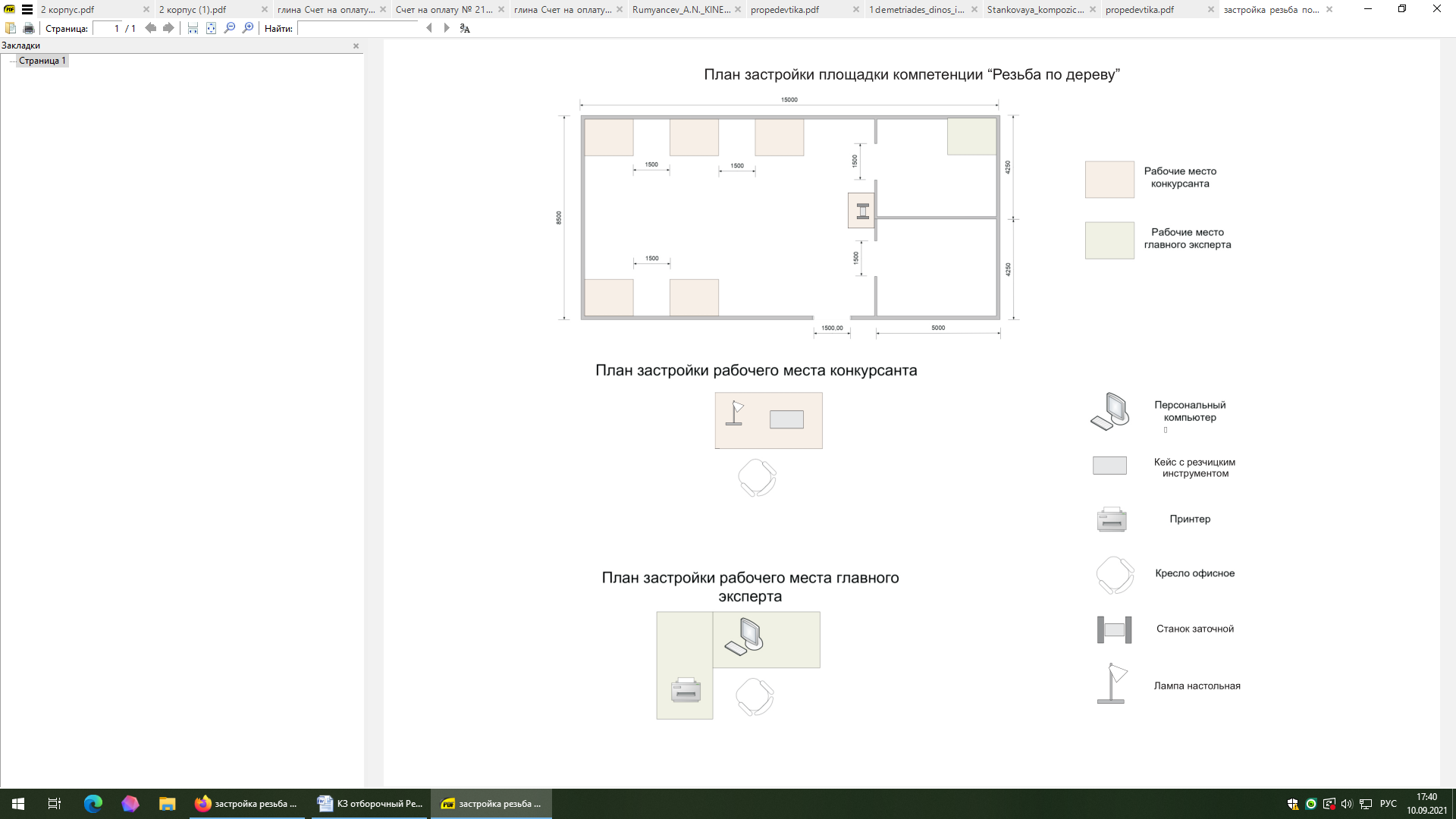 Требования охраны труда и техники безопасностиОбщие требования охраны труда6.1.1. Участникам запрещается приносить с собой какие-либо носители информации, а также иметь доступ к сети Интернет во время выполнения работы.6.1.2. Участникам запрещается разговаривать с другими участниками, и лицами, которые находятся за пределами площадки. Все вопросы, возникающие во время нахождения на площадке, решаются только через Экспертов.6.1.3. Рассадка участников определяется жеребьевкой.6.1.4. Участники должны следовать указаниям судей в случае обнаружения дефектов в оборудовании.6.1.5. Участники должны уведомить судей, когда завершат выполнение задания.6.1.6. Запрещается находиться на конкурсной площадке в верхней одежде, принимать пищу и курить, употреблять во время работы алкогольные напитки, а также быть в состоянии алкогольного, наркотического или другого опьянения.6.1.7. Участник соревнования должен знать месторасположение первичных средств пожаротушения и уметь ими пользоваться.6.1.8. О каждом несчастном случае пострадавший или очевидец несчастного случая немедленно должен известить ближайшего эксперта.6.1.9. Работа на конкурсной площадке разрешается исключительно в присутствии эксперта. Запрещается присутствие на конкурсной площадке посторонних лиц.6.1.10. За невыполнение данной инструкции виновные привлекаются к ответственности согласно правилам внутреннего распорядка или взысканиям, определенным Кодексом законов о труде Российской Федерации.6.1.11. К самостоятельной работе допускаются участники после прохождения ими инструктажа на рабочем месте, обучения безопасным методам работ и проверки знаний по охране труда.6.2. Действия до начала работы.6.2.1.Организовать рабочее место.6.2.2.Создать безопасные условия труда. Убрать все посторонние предметы, которые могут отвлекать внимание и затруднять работу.6.2.3. Проверить исправность инструмента (в случае неисправности сообщить техническому Эксперту)6.2.4. Доводку инструмента проводить по направлению движения войлочного круга.6.2.5. Не проверять остроту заточки инструмента рукой.6.2.6. Надеть спец. одежду и доложить Экспертам о готовности к работе.6.3. Действия во время выполнения работ.6.3.1. Участникам разрешается пользоваться собственными резчицкими и разметочными инструментами и приспособлениями.6.3.2. Участникам запрещается пользоваться инструментами и приспособлениями, не указанными в инфраструктурном листе. Запрещено пользоваться клеем, наждачной бумагой, заглаживающими палочками и т.д. 6.3.3. При работе с ручным инструментом необходимо соблюдать осторожность.6.3.4. Во время выполнения резьбы недопустимо скольжение деревянной заготовки по рабочей поверхности. Необходимо фиксировать заготовку струбцинами, упорными планками, либо использовать нескользящий резиновый коврик.6.3.5. Во время проведения соревнования участники не должны выносить инструмент за пределы своего рабочего места. По окончании работы инструменты должны быть надёжно убраны в предназначенные для них чехлы и контейнеры.6.3.6. В случае необходимости правки и заточки, резчицкий  инструмент разрешается переносить по площадке только в защитных чехлах.6.3.7. Если во время выполнения резьбы участник располагает  деревянную заготовку на коленях (богородская техника), колени должны быть защищены кожаным фартуком, либо резиновым ковриком. 6.3.8. Запрещается сдувать стружку. При необходимости очистки рабочего места от стружки необходимо пользоваться щеткой.6.3.9. Участники должны соблюдать установленные расписанием, трудовым распорядком регламентированные перерывы в работе, выполнять рекомендованные физические упражнения.6.3.10. За нарушения техники безопасности, либо иных правил проведения конкурса, с участника могут быть сняты баллы, за систематическое нарушение правил участник может быть дисквалифицирован.6.4. Действия после окончания работ.6.4.1. Сообщить о выполнении задания Экспертам.6.4.2. Сдать конкурсную работу Экспертам.6.4.3. Убрать рабочий стол при помощи щётки.6.4.4. Не сдувать мусор.6.4.5. Снять спец. одежду и проверить порядок на рабочем месте.6.4.6. Покинуть площадку с разрешения Экспертов.6.5. Действия в случае аварийной ситуации.6.5.1. О поломке инструмента сразу сообщить Экспертам!6.5.2. При получении травмы сразу сообщить Экспертам!6.5.3. При недомогании сразу сообщить Экспертам!6.5.4. При задымлении и запахе дыма сразу сообщить Экспертам!Эскиз конкурсного задания для школьников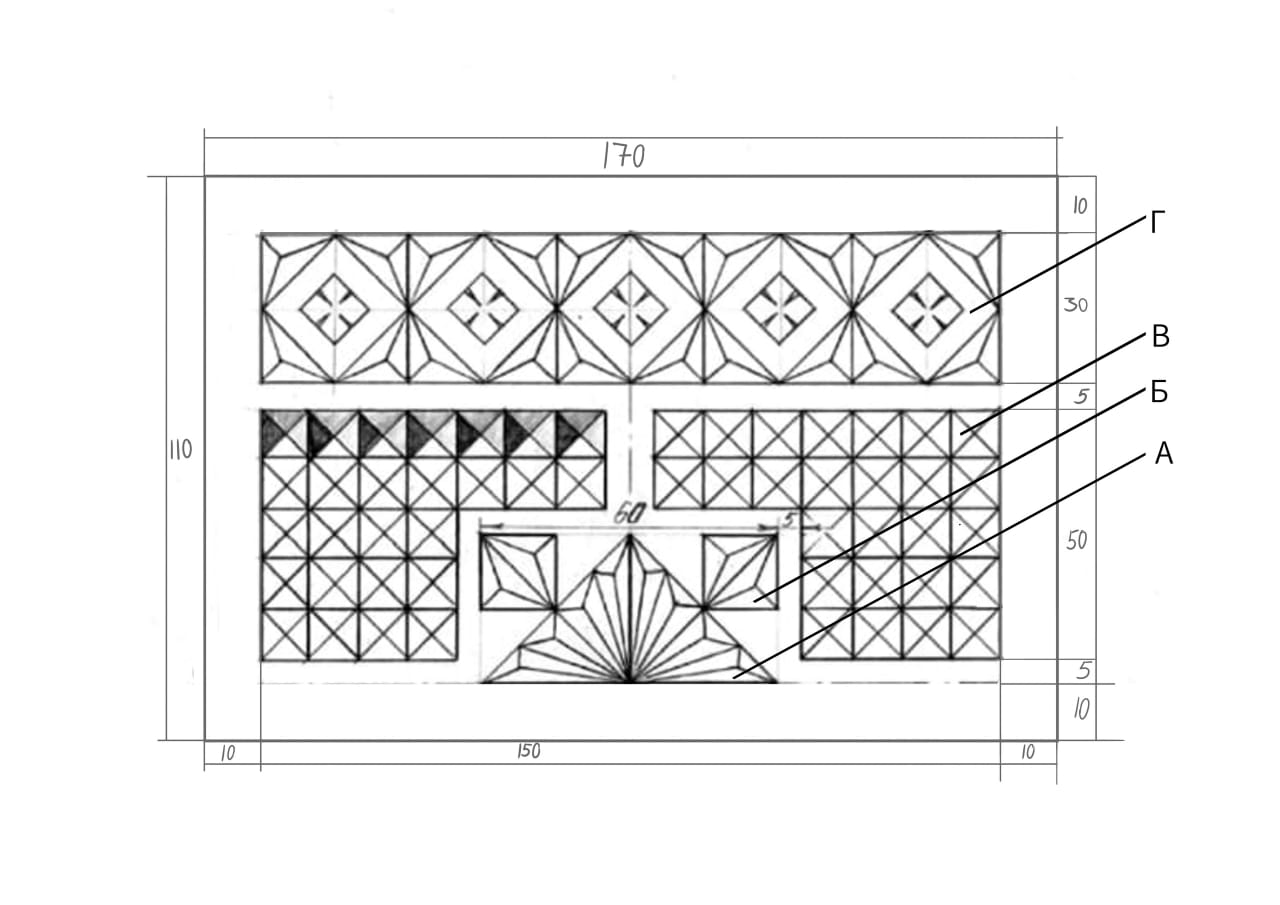 Размер 170*110*25мм. УТВЕРЖДЕНОДиректор Чебоксарского экономико-технологического колледжа Минобразования Чувашии_________________Н.К. ГоршковаСогласованоруководитель Регионального центраразвития движения «Абилимпикс»в Чувашской Республике_____________Т.И. ГригорьеваСогласовано:Руководитель РУМЦ СПО_______________С.П. КондратьеваСогласовано:Председатель   Чувашской РО ВОИ ________________М. П. Кузьминых                                                                   ШкольникиСтудентыСпециалистыПеречень профессий рабочих, должностей служащих, по которым осуществляется профессиональное обучение, утвержденный приказом Министерства образования и наукиРоссийской Федерации отПриказ Министерства образования и науки РФ от 2 августа 2013 г. N 666 "Об утверждениифедерального государственного образовательногоЕдиныйтарифно-квалификационный справочник работ и профессий рабочих (ЕТКС),2017. Выпуск №61 ЕТКСутвержден Постановлением Минтруда РФ от 05.03.20042 июля 2013 г. N 513стандарта среднего профессионального образования по профессии 072611.01 Изготовитель художественных изделийиз дерева"N 40 Профессия «Изготовитель художественных изделий издерева»ШкольникиДолжен знать: - народные  традиции изготовления изделий из дерева.Должен уметь: -   рациональноорганизовать свое рабочее место;- соблюдать правила техники безопасности; - читать чертежи, эскизы деталей и сборочныхединиц;- составлять или выбирать технологическуюпоследовательность изготовления изделия в зависимости отпредъявляемых к нему технологических требований исуществующих условий; - выполнять основные технологические операции и осуществлять подбор инструмента, приспособлений, орудийтруда;- анализировать выполнение  своей работы.Наименование категории участникаНаименование модуляВремя проведения модуляПолученный результатШкольникМодуль 1. Нанесение чертежа на деревянное панно в соответствии с эскизом.15 мин.Рисунок на деревянном панноМодуль 2. Выполнение плоско- выемчатой резьбы на деревянном панно1 час 45мин.Панно деревянное резное.Общее время выполнения конкурсного задания: 2 часаОбщее время выполнения конкурсного задания: 2 часаОбщее время выполнения конкурсного задания: 2 часаОбщее время выполнения конкурсного задания: 2 часаНаименование модуляЗаданиеМаксимальн ый балл1 Нанесение чертежа на деревянное панно в соответствии с образцом.Произвести перенос чертежа на заготовку с помощью линейки, карандаша и циркуля в соответствии с образцом82. Выполнение плоско выемчатой резьбы на деревянном панноПродемонстрировать высокое качество исполнения, знания и технику вырезания резьбы. Соблюдать правила безопасности при пользовании режущего инструмента42ИТОГОИТОГО50Задание№Наименование критерияМаксималь ные баллыОбъектив ная оценка (баллы)Субъективная оценка (баллы)Произвести перенос чертежа на заготовку с помощью линейки, карандаша и циркуля в соответствиис образцом1Нахождение центра.22Произвести перенос чертежа на заготовку с помощью линейки, карандаша и циркуля в соответствиис образцом2Центральный орнамент А- Б.22Произвести перенос чертежа на заготовку с помощью линейки, карандаша и циркуля в соответствиис образцом3Соты В.22Произвести перенос чертежа на заготовку с помощью линейки, карандаша и циркуля в соответствиис образцом4Орнаменты Г.22Итого	                                                                            8Итого	                                                                            8Итого	                                                                            8Итого	                                                                            88Модуль 2. Выполнение плосковыемчатой резьбы на деревянном панноМодуль 2. Выполнение плосковыемчатой резьбы на деревянном панноМодуль 2. Выполнение плосковыемчатой резьбы на деревянном панноМодуль 2. Выполнение плосковыемчатой резьбы на деревянном панноМодуль 2. Выполнение плосковыемчатой резьбы на деревянном панноМодуль 2. Выполнение плосковыемчатой резьбы на деревянном панноПродемонстр ировать высокое качество исполнения, знания	и технику выполнения резьбы.Соблюдать правилабезопасности при пользовании режущего инструмента1Центральный элемент А. качество и глубина реза.66Продемонстр ировать высокое качество исполнения, знания	и технику выполнения резьбы.Соблюдать правилабезопасности при пользовании режущего инструмента2Угловые элементы Б центрального орнамента. Качество и глубина реза.55Продемонстр ировать высокое качество исполнения, знания	и технику выполнения резьбы.Соблюдать правилабезопасности при пользовании режущего инструмента3Соты В. Качество и глубина реза.88Продемонстр ировать высокое качество исполнения, знания	и технику выполнения резьбы.Соблюдать правилабезопасности при пользовании режущего инструмента4Орнаменты Г. Качество и глубина реза.88Продемонстр ировать высокое качество исполнения, знания	и технику выполнения резьбы.Соблюдать правилабезопасности при пользовании режущего инструмента5Общий внешний вид. Качество и чистота  резьбы, однородность глубины реза во всех элементах, отсутствие сколов. Работа должна быть закончена, не должно оставаться не вырезанных элементов.66Продемонстр ировать высокое качество исполнения, знания	и технику выполнения резьбы.Соблюдать правилабезопасности при пользовании режущего инструмента6Соответствие выполненной резьбы эскизу конкурсного задания. Все вырезанные элементы должны соответствовать по своим размерам эскизу конкурсного задания и выданному образцу готового изделия.66Продемонстр ировать высокое качество исполнения, знания	и технику выполнения резьбы.Соблюдать правилабезопасности при пользовании режущего инструмента7Техникабезопасности33Итого	42Итого	42Итого	42Итого	42933ОБОРУДОВАНИЕ НА 1-ГО УЧАСТНИКАОБОРУДОВАНИЕ НА 1-ГО УЧАСТНИКАОБОРУДОВАНИЕ НА 1-ГО УЧАСТНИКАОБОРУДОВАНИЕ НА 1-ГО УЧАСТНИКАОБОРУДОВАНИЕ НА 1-ГО УЧАСТНИКАОБОРУДОВАНИЕ НА 1-ГО УЧАСТНИКАОБОРУДОВАНИЕ НА 1-ГО УЧАСТНИКАОБОРУДОВАНИЕ НА 1-ГО УЧАСТНИКАОБОРУДОВАНИЕ НА 1-ГО УЧАСТНИКАОБОРУДОВАНИЕ НА 1-ГО УЧАСТНИКА№Наименован иеНаименован иеФото оборудования или инструмента, или мебелиФото оборудования или инструмента, или мебелиФото оборудования или инструмента, или мебелиТехнические характеристики оборудования, инструментов и ссылка на сайт производителя, поставщикаЕд. изме рени яНеобходи мое кол- воНеобходи мое кол- во01Верстак столярныйВерстак столярный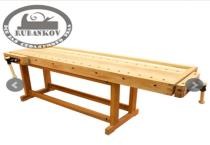 2000*600мм, деревянный, с двумя тисками https://rubankov.ru/id/verstak- derevyannyy-2000600mm-s- lotkom-pt---hv516-bt---hv516- 10660.htmlшт.1102Стул посетителя офисныйСтул посетителя офисный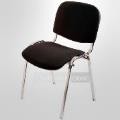 На усмотрение организатора площадкиили размеры: 55х80шт.1103Настольная  лампаНастольная  лампа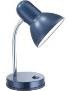 На усмотрение организатора площадкиНа усмотрение организатора площадкишт.1104Набор стамесок для резьбы подереву "Петроград" 25шт.Набор стамесок для резьбы подереву "Петроград" 25шт.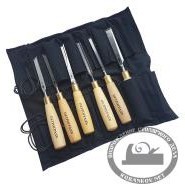 https://rubankov.ru/id/nabory- stamesok-petrograd- 18599.htmlhttps://rubankov.ru/id/nabory- stamesok-petrograd- 18599.htmlнабо р1105СтрубцинаСтрубцина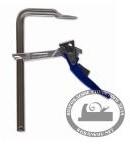 Струбцина Piher Pal R 30*14см, 5000N М00014027https://rubankov.ru/id/strubcina-piher-pal-r-11970.htmlСтрубцина Piher Pal R 30*14см, 5000N М00014027https://rubankov.ru/id/strubcina-piher-pal-r-11970.htmlшт.2206Заточной станок Tormek T-8Заточной станок Tormek T-8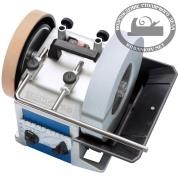 Один на площадку https://rubankov.ru/id/zatochno y-stanok-tormek-t-8- 11070.htmlОдин на площадку https://rubankov.ru/id/zatochno y-stanok-tormek-t-8- 11070.htmlшт.1107Средства уборки: совок; щетка- сметка; мусорноеведро; мешки для мусора;Средства уборки: совок; щетка- сметка; мусорноеведро; мешки для мусора;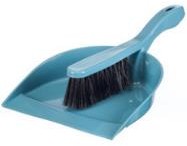 На усмотрение организатора площадкиНа усмотрение организатора площадкишт.11ПЕРЕЧЕНЬ РАС ХОДНЫХ МАТЕРИАЛОВ НА 1 УЧАСТНИКАПЕРЕЧЕНЬ РАС ХОДНЫХ МАТЕРИАЛОВ НА 1 УЧАСТНИКАПЕРЕЧЕНЬ РАС ХОДНЫХ МАТЕРИАЛОВ НА 1 УЧАСТНИКАПЕРЕЧЕНЬ РАС ХОДНЫХ МАТЕРИАЛОВ НА 1 УЧАСТНИКАПЕРЕЧЕНЬ РАС ХОДНЫХ МАТЕРИАЛОВ НА 1 УЧАСТНИКАПЕРЕЧЕНЬ РАС ХОДНЫХ МАТЕРИАЛОВ НА 1 УЧАСТНИКАПЕРЕЧЕНЬ РАС ХОДНЫХ МАТЕРИАЛОВ НА 1 УЧАСТНИКАПЕРЕЧЕНЬ РАС ХОДНЫХ МАТЕРИАЛОВ НА 1 УЧАСТНИКАПЕРЕЧЕНЬ РАС ХОДНЫХ МАТЕРИАЛОВ НА 1 УЧАСТНИКАПЕРЕЧЕНЬ РАС ХОДНЫХ МАТЕРИАЛОВ НА 1 УЧАСТНИКА№Наименован иеФото оборудования или инструмента, или мебелиФото оборудования или инструмента, или мебелиФото оборудования или инструмента, или мебелиТехнические характеристики оборудования, инструментов и ссылка на сайт производителя, поставщикаТехнические характеристики оборудования, инструментов и ссылка на сайт производителя, поставщикаЕд. изме рени яЕд. изме рени яНе обх оди мое  кол-во01Карандаш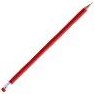 На усмотрение организатораНа усмотрение организаторашт.шт.102Циркуль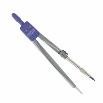 На усмотрение организатораНа усмотрение организаторашт.шт.103Линейка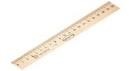 Деревянная, 20 см.Деревянная, 20 см.шт.шт.104Ластик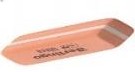 На усмотрение организатораНа усмотрение организатораНа усмотрение организаторашт.шт.105Бруски абразивныеПЕТРОГРАДЪ, водные, 200*70*20мм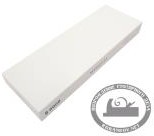 Заточной абразив ПЕТРОГРАДЪ,200*70*20мм, 6000грит https://rubankov.ru/id/bruski- abrazivnye-petrograd-vodnye- 2007020mm-11436.htmlЗаточной абразив ПЕТРОГРАДЪ,200*70*20мм, 6000грит https://rubankov.ru/id/bruski- abrazivnye-petrograd-vodnye- 2007020mm-11436.htmlЗаточной абразив ПЕТРОГРАДЪ,200*70*20мм, 6000грит https://rubankov.ru/id/bruski- abrazivnye-petrograd-vodnye- 2007020mm-11436.htmlшт.шт.106Бруски	для полирования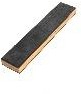 https://rubankov.ru/id/bruski- petrograd-dlya-polirovaniya- odnostoronnie-18251.htmlhttps://rubankov.ru/id/bruski- petrograd-dlya-polirovaniya- odnostoronnie-18251.htmlhttps://rubankov.ru/id/bruski- petrograd-dlya-polirovaniya- odnostoronnie-18251.htmlшт.шт.107Полировальн ая пастаПЕТРОГРАД Ъ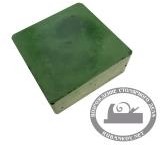 2000грит, зелёная, 180г https://rubankov.ru/id/pasty- polirovalnye-6172.html2000грит, зелёная, 180г https://rubankov.ru/id/pasty- polirovalnye-6172.html2000грит, зелёная, 180г https://rubankov.ru/id/pasty- polirovalnye-6172.htmlшт.шт.108Деревянная заготовка для резьбы (Липа)170*110*25мм(школьники)170*110*25мм(школьники)170*110*25мм(школьники)шт.шт.109Фанерная основа	для креплениядеревянной заготовки	к верстаку300*400, 10мм300*400, 10мм300*400, 10ммшт.шт.110Эскиздекоративног о панношт.шт.111Макетдекоративног о панношт.шт.112Копировальн ая бумага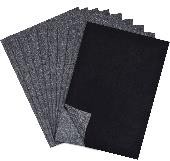 шт.шт.1РАСХОДНЫЕ МАТЕРИАЛЫ, ОБОРУДОВАНИЕ И ИНСТРУМЕНТЫ, КОТОРЫЕ УЧАСТНИКИ ДОЛЖНЫ ИМЕТЬ ПРИ СЕБЕРАСХОДНЫЕ МАТЕРИАЛЫ, ОБОРУДОВАНИЕ И ИНСТРУМЕНТЫ, КОТОРЫЕ УЧАСТНИКИ ДОЛЖНЫ ИМЕТЬ ПРИ СЕБЕРАСХОДНЫЕ МАТЕРИАЛЫ, ОБОРУДОВАНИЕ И ИНСТРУМЕНТЫ, КОТОРЫЕ УЧАСТНИКИ ДОЛЖНЫ ИМЕТЬ ПРИ СЕБЕРАСХОДНЫЕ МАТЕРИАЛЫ, ОБОРУДОВАНИЕ И ИНСТРУМЕНТЫ, КОТОРЫЕ УЧАСТНИКИ ДОЛЖНЫ ИМЕТЬ ПРИ СЕБЕРАСХОДНЫЕ МАТЕРИАЛЫ, ОБОРУДОВАНИЕ И ИНСТРУМЕНТЫ, КОТОРЫЕ УЧАСТНИКИ ДОЛЖНЫ ИМЕТЬ ПРИ СЕБЕРАСХОДНЫЕ МАТЕРИАЛЫ, ОБОРУДОВАНИЕ И ИНСТРУМЕНТЫ, КОТОРЫЕ УЧАСТНИКИ ДОЛЖНЫ ИМЕТЬ ПРИ СЕБЕРАСХОДНЫЕ МАТЕРИАЛЫ, ОБОРУДОВАНИЕ И ИНСТРУМЕНТЫ, КОТОРЫЕ УЧАСТНИКИ ДОЛЖНЫ ИМЕТЬ ПРИ СЕБЕРАСХОДНЫЕ МАТЕРИАЛЫ, ОБОРУДОВАНИЕ И ИНСТРУМЕНТЫ, КОТОРЫЕ УЧАСТНИКИ ДОЛЖНЫ ИМЕТЬ ПРИ СЕБЕРАСХОДНЫЕ МАТЕРИАЛЫ, ОБОРУДОВАНИЕ И ИНСТРУМЕНТЫ, КОТОРЫЕ УЧАСТНИКИ ДОЛЖНЫ ИМЕТЬ ПРИ СЕБЕРАСХОДНЫЕ МАТЕРИАЛЫ, ОБОРУДОВАНИЕ И ИНСТРУМЕНТЫ, КОТОРЫЕ УЧАСТНИКИ ДОЛЖНЫ ИМЕТЬ ПРИ СЕБЕНе требуютсяНе требуютсяНе требуютсяНе требуютсяНе требуютсяРАСХОДНЫЕ МАТЕРИАЛЫ И ОБОРУДОВАНИЕ, ЗАПРЕЩЕННЫЕ НА ПЛОЩАДКЕРАСХОДНЫЕ МАТЕРИАЛЫ И ОБОРУДОВАНИЕ, ЗАПРЕЩЕННЫЕ НА ПЛОЩАДКЕРАСХОДНЫЕ МАТЕРИАЛЫ И ОБОРУДОВАНИЕ, ЗАПРЕЩЕННЫЕ НА ПЛОЩАДКЕРАСХОДНЫЕ МАТЕРИАЛЫ И ОБОРУДОВАНИЕ, ЗАПРЕЩЕННЫЕ НА ПЛОЩАДКЕРАСХОДНЫЕ МАТЕРИАЛЫ И ОБОРУДОВАНИЕ, ЗАПРЕЩЕННЫЕ НА ПЛОЩАДКЕРАСХОДНЫЕ МАТЕРИАЛЫ И ОБОРУДОВАНИЕ, ЗАПРЕЩЕННЫЕ НА ПЛОЩАДКЕРАСХОДНЫЕ МАТЕРИАЛЫ И ОБОРУДОВАНИЕ, ЗАПРЕЩЕННЫЕ НА ПЛОЩАДКЕРАСХОДНЫЕ МАТЕРИАЛЫ И ОБОРУДОВАНИЕ, ЗАПРЕЩЕННЫЕ НА ПЛОЩАДКЕРАСХОДНЫЕ МАТЕРИАЛЫ И ОБОРУДОВАНИЕ, ЗАПРЕЩЕННЫЕ НА ПЛОЩАДКЕРАСХОДНЫЕ МАТЕРИАЛЫ И ОБОРУДОВАНИЕ, ЗАПРЕЩЕННЫЕ НА ПЛОЩАДКЕОпасные режущие и колющие инструменты и электроинструментыОпасные режущие и колющие инструменты и электроинструментыОпасные режущие и колющие инструменты и электроинструментыОпасные режущие и колющие инструменты и электроинструментыОпасные режущие и колющие инструменты и электроинструментыДОПОЛНИТЕЛЬНОЕ ОБОРУДОВАНИЕ, ИНСТРУМЕНТЫ КОТОРОЕ МОЖЕТ ПРИВЕСТИ С СОБОЙ УЧАСТНИКДОПОЛНИТЕЛЬНОЕ ОБОРУДОВАНИЕ, ИНСТРУМЕНТЫ КОТОРОЕ МОЖЕТ ПРИВЕСТИ С СОБОЙ УЧАСТНИКДОПОЛНИТЕЛЬНОЕ ОБОРУДОВАНИЕ, ИНСТРУМЕНТЫ КОТОРОЕ МОЖЕТ ПРИВЕСТИ С СОБОЙ УЧАСТНИКДОПОЛНИТЕЛЬНОЕ ОБОРУДОВАНИЕ, ИНСТРУМЕНТЫ КОТОРОЕ МОЖЕТ ПРИВЕСТИ С СОБОЙ УЧАСТНИКДОПОЛНИТЕЛЬНОЕ ОБОРУДОВАНИЕ, ИНСТРУМЕНТЫ КОТОРОЕ МОЖЕТ ПРИВЕСТИ С СОБОЙ УЧАСТНИКДОПОЛНИТЕЛЬНОЕ ОБОРУДОВАНИЕ, ИНСТРУМЕНТЫ КОТОРОЕ МОЖЕТ ПРИВЕСТИ С СОБОЙ УЧАСТНИКДОПОЛНИТЕЛЬНОЕ ОБОРУДОВАНИЕ, ИНСТРУМЕНТЫ КОТОРОЕ МОЖЕТ ПРИВЕСТИ С СОБОЙ УЧАСТНИКДОПОЛНИТЕЛЬНОЕ ОБОРУДОВАНИЕ, ИНСТРУМЕНТЫ КОТОРОЕ МОЖЕТ ПРИВЕСТИ С СОБОЙ УЧАСТНИКДОПОЛНИТЕЛЬНОЕ ОБОРУДОВАНИЕ, ИНСТРУМЕНТЫ КОТОРОЕ МОЖЕТ ПРИВЕСТИ С СОБОЙ УЧАСТНИКДОПОЛНИТЕЛЬНОЕ ОБОРУДОВАНИЕ, ИНСТРУМЕНТЫ КОТОРОЕ МОЖЕТ ПРИВЕСТИ С СОБОЙ УЧАСТНИКСвои чертёжные инструменты и резчицкие приспособления и инструменты,Свои чертёжные инструменты и резчицкие приспособления и инструменты,Свои чертёжные инструменты и резчицкие приспособления и инструменты,Свои чертёжные инструменты и резчицкие приспособления и инструменты,Свои чертёжные инструменты и резчицкие приспособления и инструменты,ОБОРУДОВАНИЕ НА 1-ГО СУДЬЮОБОРУДОВАНИЕ НА 1-ГО СУДЬЮОБОРУДОВАНИЕ НА 1-ГО СУДЬЮОБОРУДОВАНИЕ НА 1-ГО СУДЬЮОБОРУДОВАНИЕ НА 1-ГО СУДЬЮОБОРУДОВАНИЕ НА 1-ГО СУДЬЮОБОРУДОВАНИЕ НА 1-ГО СУДЬЮОБОРУДОВАНИЕ НА 1-ГО СУДЬЮОБОРУДОВАНИЕ НА 1-ГО СУДЬЮОБОРУДОВАНИЕ НА 1-ГО СУДЬЮ01Ноутбук	с мышкой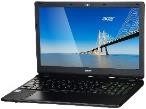 На усмотрение организатора площадкиНа усмотрение организатора площадкиНа усмотрение организатора площадкишт.шт.1/502Принтер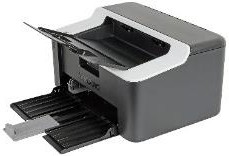 На усмотрение организатора площадкиНа усмотрение организатора площадкиНа усмотрение организатора площадкишт.шт.1/503Стол переговорны й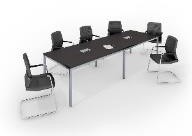 На усмотрение организатора площадкиНа усмотрение организатора площадкиНа усмотрение организатора площадкишт.шт.1/504Стулья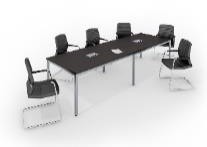 На усмотрение организатора площадкиНа усмотрение организатора площадкиНа усмотрение организатора площадкишт.шт.105Вешалка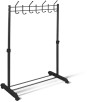 На усмотрение организатора площадкиНа усмотрение организатора площадкиНа усмотрение организатора площадкишт.шт.1/5РАСХОДНЫЕ МАТЕРИАЛЫ НА 1 СУДЬЮРАСХОДНЫЕ МАТЕРИАЛЫ НА 1 СУДЬЮРАСХОДНЫЕ МАТЕРИАЛЫ НА 1 СУДЬЮРАСХОДНЫЕ МАТЕРИАЛЫ НА 1 СУДЬЮРАСХОДНЫЕ МАТЕРИАЛЫ НА 1 СУДЬЮРАСХОДНЫЕ МАТЕРИАЛЫ НА 1 СУДЬЮРАСХОДНЫЕ МАТЕРИАЛЫ НА 1 СУДЬЮРАСХОДНЫЕ МАТЕРИАЛЫ НА 1 СУДЬЮРАСХОДНЫЕ МАТЕРИАЛЫ НА 1 СУДЬЮРАСХОДНЫЕ МАТЕРИАЛЫ НА 1 СУДЬЮ№Наименован иеФото оборудования или инструмента, или мебелиФото оборудования или инструмента, или мебелиТехнические характеристики оборудования, инструментов и ссылка на сайт производителя, поставщикаТехнические характеристики оборудования, инструментов и ссылка на сайт производителя, поставщикаТехнические характеристики оборудования, инструментов и ссылка на сайт производителя, поставщикаЕд. изме рени яЕд. изме рени яНе обх оди мое кол- во01Карандаш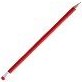 На усмотрение организатораНа усмотрение организатораНа усмотрение организаторашт.шт.102Линейка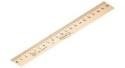 Деревянная, 20 см.Деревянная, 20 см.Деревянная, 20 см.шт.шт.103Ручка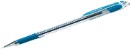 На усмотрение организатораНа усмотрение организатораНа усмотрение организаторашт.шт.104Бумага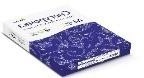 На усмотрение организатораНа усмотрение организатораНа усмотрение организаторашт.шт.1/505Ластик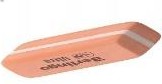 На усмотрение организатораНа усмотрение организатораНа усмотрение организаторашт.шт.106Кнопки канцелярски еНа усмотрение организатораНа усмотрение организатораНа усмотрение организаторауп.уп.1ОБЩАЯ ИНФРАСТРУКТУРА КОНКУРСНОЙ ПЛОЩАДКИОБЩАЯ ИНФРАСТРУКТУРА КОНКУРСНОЙ ПЛОЩАДКИОБЩАЯ ИНФРАСТРУКТУРА КОНКУРСНОЙ ПЛОЩАДКИОБЩАЯ ИНФРАСТРУКТУРА КОНКУРСНОЙ ПЛОЩАДКИОБЩАЯ ИНФРАСТРУКТУРА КОНКУРСНОЙ ПЛОЩАДКИОБЩАЯ ИНФРАСТРУКТУРА КОНКУРСНОЙ ПЛОЩАДКИОБЩАЯ ИНФРАСТРУКТУРА КОНКУРСНОЙ ПЛОЩАДКИОБЩАЯ ИНФРАСТРУКТУРА КОНКУРСНОЙ ПЛОЩАДКИОБЩАЯ ИНФРАСТРУКТУРА КОНКУРСНОЙ ПЛОЩАДКИОБЩАЯ ИНФРАСТРУКТУРА КОНКУРСНОЙ ПЛОЩАДКИ№Наименован иеФото необходимого оборудования, средства индивидуальной защитыФото необходимого оборудования, средства индивидуальной защитыТехнические характеристики оборудования, инструментов и ссылка на сайт производителя, поставщикаТехнические характеристики оборудования, инструментов и ссылка на сайт производителя, поставщикаТехнические характеристики оборудования, инструментов и ссылка на сайт производителя, поставщикаЕд. изме рени яЕд. изме рени яНеобх оди мое   кол- во01Порошковый огнетушител ь ОП-4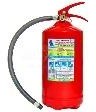 Класс В - 55 В Класс А - 2 АКласс В - 55 В Класс А - 2 АКласс В - 55 В Класс А - 2 Ашт.шт.102Кулер для воды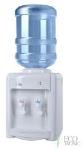 Настольный без охлажденияНастольный без охлажденияНастольный без охлажденияшт.шт.103Вода питьевая,19 л.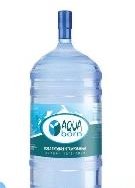 Вода должна полностью соответствует ГОСТ Р 52109- 2003Вода должна полностью соответствует ГОСТ Р 52109- 2003Вода должна полностью соответствует ГОСТ Р 52109- 2003шт.шт.404Стаканы одноразовые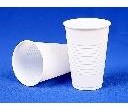 Для холодного и горячего 0,2 л.Для холодного и горячего 0,2 л.Для холодного и горячего 0,2 л.шт.шт.200шт.05Доска маркерная	с маркерами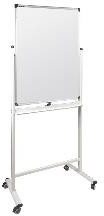 На усмотрение организатора площадкиНа усмотрение организатора площадкиНа усмотрение организатора площадкишт.шт.106Часы настенные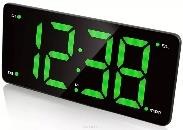 На усмотрение организатора площадкиНа усмотрение организатора площадкиНа усмотрение организатора площадкишт.шт.107Сетевой фильтр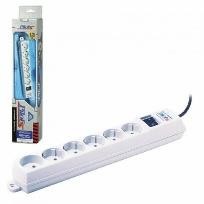 Сетевой фильтр оборудован 5 компьютерными розетками и 1 бытовой розеткой.Сетевой фильтр оборудован 5 компьютерными розетками и 1 бытовой розеткой.Сетевой фильтр оборудован 5 компьютерными розетками и 1 бытовой розеткой.шт.шт.2КОМНАТА УЧАСТНИКОВКОМНАТА УЧАСТНИКОВКОМНАТА УЧАСТНИКОВКОМНАТА УЧАСТНИКОВКОМНАТА УЧАСТНИКОВКОМНАТА УЧАСТНИКОВКОМНАТА УЧАСТНИКОВКОМНАТА УЧАСТНИКОВКОМНАТА УЧАСТНИКОВКОМНАТА УЧАСТНИКОВ01Стол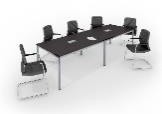 На усмотрение организатора площадкиНа усмотрение организатора площадкиНа усмотрение организатора площадкишт.шт.1/502Стулья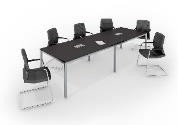 На усмотрение организатора площадкиНа усмотрение организатора площадкиНа усмотрение организатора площадкишт.шт.103ВешалкаНа усмотрение организатора площадкиНа усмотрение организатора площадкиНа усмотрение организатора площадкишт.шт.1/5Наименование нозологииПлощ адь,м.кв.Ширина	прохода	между рабочими местами, м.Специализированное оборудование, количество.*Рабочее место участникаснарушением слухастандартрасстояние между рядами столов - не менее 0,6 м; между столами в ряду - не менее 0,5 м; между рядами столов и стенами без оконных проемов- не менее 0,7 м; между рядомстолов и стеной с оконными проемами - не менее 0,5 м.Рабочее место должно быть оборудовано звукоусиливающими средствами, телефонами,громкоговорящим оборудованием, преобразующим звуковые сигналы в световые, речевые сигналы в текстовуюбегущую строку.Рабочее место участникасстандартрасстояние между рядами столов - не менее 0,6 м; между столами в ряду - не менее 0,5Для слабовидящих:видеоувеличитель https://www.smartaids.ru/cataloнарушением зрениям; между рядами столов и стенами без оконных проемов- не менее 0,7 м; между рядом столов и стеной с оконными проемами - не менее 0,5 м.g/sighting_loss/videouvelichitel i- ervu/Лист с заданием должен быть выполнен шрифтом Брайля. У каждого инвалида с нарушением зрения	должен	быть сопровождающий волонтёр.Тотально слепых участников нет.Рабочее место участникас нарушением ОДАплоща дь —не менее 4,5 кв. м.Ширина прохода между рядами	столов	для участниковпередвигающихся в креслах- колясках и на опорах, - не менее 0,9 м; между рядом столов и стеной с оконными проемами - не менее 0,5 м; между рядами столов и стенами без оконных проемов- не менее 1,0 м. Расстояние между столами в ряду - неменее 0,85 м.Специальный стол для инвалида на коляскеhttps://ergostol.ru/blog/stol-dlya-invalidov-kolyasochnikovРабочее место участникассоматическими заболеваниямистандартТемпература воздуха должна составлять 18 - 24. °С, относительная влажность воздуха помещений должна составлять 40 - 60%, скорость движения воздуха не более0,1 м/сек.На площадке должно находиться необходимое оборудование для приёма лекарственных средств (условия должны быть прописаны в Индивидуальной программе реабилитации и абилитации инвалида)Рабочее место участникас ментальными нарушениямистандартрасстояние между рядами столов - не менее 0,6 м; между столами в ряду - не менее 0,5 м; между рядами столов и стенами без оконных проемов- не менее 0,7 м; между рядом столов и стеной с оконнымипроемами - не менее 0,5 м.На	площадке	должен находиться психолог.